SEMANA 7 PERIODO DOS MAYO 24/13TEMA: GRAFICOS EN EXCEL1-QUE ES UN GRAFICO EN EXCEL? Un gráfico es la representación gráfica de los datos de una hoja de cálculo y facilita su interpretación.2-COMO SE CREA UN GRAFICO? Para insertar un gráfico tenemos varias opciones, pero siempre utilizaremos la sección Gráficos que se encuentra en la pestañaInsertar.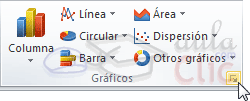 3-CUALES SON LOS TIPOS DE GRAFICOS EN EXCELEs recomendable que tengas seleccionado el rango de celdas 4-CUALES SON LAS 3 PESTAÑAS QUE SALEN AL CREAR LOS GRAFICOSdiseño,Presentación y Formato.5-PASOS PARA MODIFICAR LA SERIE O LA LEYENDAHaga clic en el gráfico que muestre las entradas de leyenda que desee modificar.De este modo, se muestran las Herramientas de gráficos, y se agregan las fichas Diseño, Presentación yFormato.En la ficha Diseño, en el grupo Datos, haga clic en Seleccionar datos.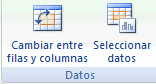 En el cuadro de diálogo Seleccionar origen de datos, en el cuadro Entradas de leyenda (Series) , seleccione la entrada de leyenda que desee cambiar. LUEGO CLIC EN EDITARQUE HACE LA PESTAÑA PRESENTACIONpodrás encontrar todas las opciones relativas al aspecto del gráfico.5- QUE DEBO HACER PARA CAMBIAR LA UBICACIÓN DEL GRAFICOSelecciona el gráfico.Sitúate en la pestaña Diseño de las Herramientas de gráficos.Pulsa sobre el botón Mover gráfico que encontrarás en la sección Ubicación .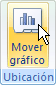 EJERCICIOREALIZAR EL SIGUIENTE GRAFICOEN LOS DISTINTOS GRAFICOS EXISTENTES, CADA UNA CON DISTINTOS TIPOS DE GRAFICOSPRACTICAR LOS FONDOS, COLOCARLE LOS ROTULOS O ETIQUETASEJERCICIOS PARA PRÁCTICAR CON GRÁFICOS EN EXCEL.1-Reproduce la siguiente hoja: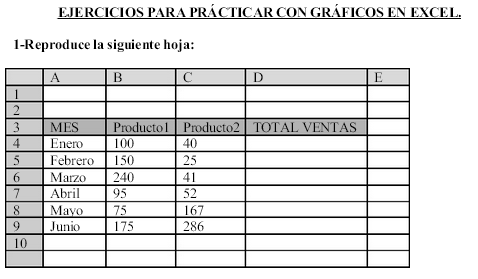 .- Calcula los totales para la columna TOTAL VENTAS.3.- Realiza el gráfico de barras correspondiente al total de ventas de los diferentes meses. Sitúalo en la hoja 1, y cámbiale el nombre a la misma por gráfico -Realiza el gráfico de barras apiladas de los meses enero, febrero y marzo. Sitúalo enla hoja 2, y ponle el a la misma el nombre de hoja - Realiza el gráfico de sectores para las ventas mensuales de forma que veamos qué fracción de nuestras ventas se realizó en cada uno de los meses. Sitúalo en la hoja 3, y ponle el nombre de gráfico - Realiza un gráfico de líneas sobre la variación que experimentan los dos productos a lo largo de todos esos meses. Sitúalo en la hoja 4 y ponle a la misma, el nombre de hoja Nº Realiza un gráfico de columnas donde aparezcan las ventas del Producto1 y elProducto 2, durante todos los meses. Para ello ten en cuenta los siguientes datos:•TITULO: VENTAS PRODUCTO 1 Y 2.TITULO EJE (X) : MESES.TITULO EJE (Y): UNIDADES VENDIDAS.Haz que la leyenda aparezca en la esquina superior derecha.Haz que aparezca el valor en cada columna.Pon el siguiente formato al Título del gráfico: Borde color verde, sombreado,área naranja, efectos de relleno 2 colores.Formato leyenda, igual que el del título.Formato serie de datos “Producto 1”, trama diagonal verde hacia abajo.Formato serie de datos “Producto 2”, área naranja.Formato eje (x), alineación vertical. Color de fuente Verde.Área de trazado amarilla.Formato área el gráfico azul claro. Efectos de relleno 2 colores.Borde del área del gráfico, grueso y verde oscuro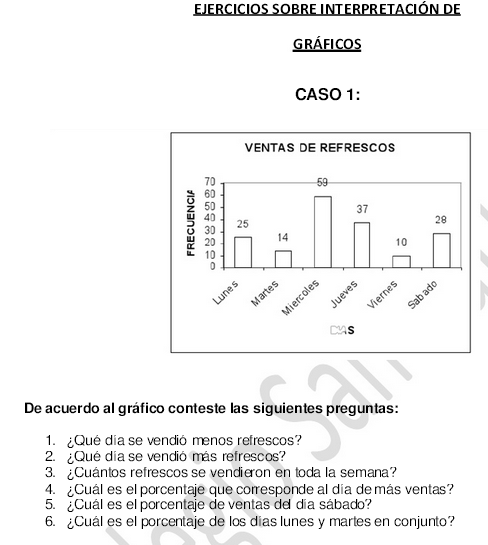 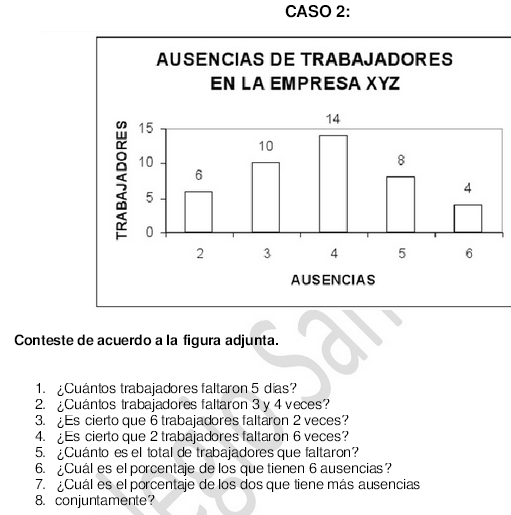 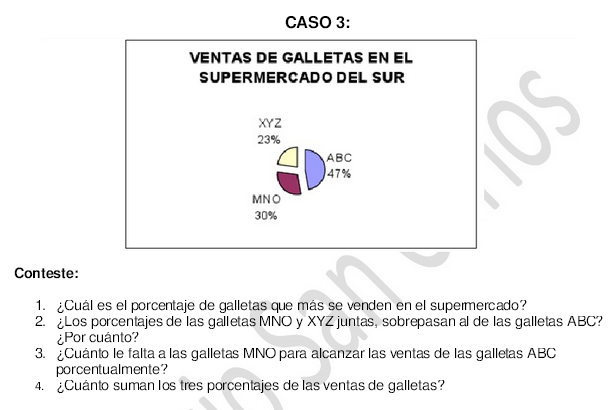 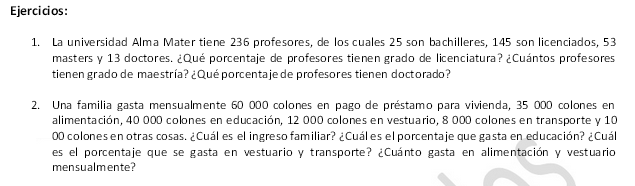 http://es.scribd.com/doc/58484486/EJERCICIOS-SOBRE-INTERPRETACION-DE-GRAFICOShttp://es.scribd.com/doc/8396389/Trabajo-Con-Distintos-Graficos-Interpretacion-de-DatosANALIZAR LOS GRAFICOS Y CONTESTAR LAS PREGUNTASCENSO 2002LA COMPOSICION POR SEXOPORCENTAJE DE POBLACION URBANA Y RURALPOBLACION POR GRUPOS DE EDADESTADO CIVIL200720082009ingresos152019145243151817costos y gastos926059306095862ebitda594145218255955depreciación502444850953983utilidad operativa917036731972otros ingresos118271523519011otros egresos201371988720814uai861169169prov. Impuestos3632061921